Documents required for admissionRegistration form( For Balvatika -3 offline registration form For Class 1 online registration form)3 passport size photosBirth certificateAadhar Card of Parents and ChildBlood group certificateResidential certificateIncome Certificate/ BPL (BPL Certificate should be recent ones)Caste certificate for SC/ST/OBC-NCL (BC certificates Not accepted )Service certificate(only for Government Employees)Certificate for number of transfer(only for Government Employees)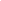 